Progetto educazione motoriaScuola PrimariaIl Progetto è destinato a tutte le classi della scuola Primaria per due ore alla settimana con la collaborazione, per la prima parte dell’anno dall’esperto della Virtus Basket, della Sacrata Pallavolo e della società Ginnastica Civitanova A.S.D. in seguito probabilmente da un esperto C.O.N.I. per la realizzazione del Progetto Ministeriale. 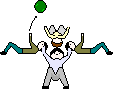 Lo scopo di tale progetto è quello di sviluppare specifiche azioni didattico-educativo-formative in ordine al focus, alle finalità del POF che prevedono lo sviluppo integrale della persona nella costruzione di conoscenze, competenze e pro socialità specifiche.Le finalità sono quelle di promuovere la conoscenza di sé; di contribuire alla formazione della personalità dell’alunno; di acquisire la consapevolezza di sé; di sperimentare una pluralità di esperienze che permettono di maturare competenze di gioco-sport; di partecipare attivamente alle varie forme di gioco e infine di rispettare le regole nella competizione sportiva.Per raggiungere tutto ciò si faranno giochi individuali, giochi di squadra, attività con la palla, percorsi e tornei; infine a conclusione di tutto, si svolgeranno i “Giochi Sportivi Studenteschi”Scuola Secondaria Attività sportiva calcisticaLe finalità del progetto sono le seguenti: migliorare le competenze psicomotorie, educare al fair-play nel confronto sportivo.Obiettivi misurabili: perfezionamento della tecnica e tattica calcistica.Destinatari del progetto sono gli alunni delle classi terze. Le azioni si svolgeranno nel periodo di aprile-maggio, in orario extrascolastico, presso la palestra della scuola e lo stadio di Civitanova Marche. Saranno organizzate attività indoor e outdoor in previsione della fase d’Istituto di calcio.Pin Pon BallLe finalità del progetto sono le seguenti: sollecitare e migliorare la coordinazione dinamica generale ed intersegmentaria tramite l’approccio ad un’attività ludica nuova e coinvolgente; educare al fair-play nel confronto sportivo.Obiettivi misurabili: perfezionamento nel controllo della palla in un contesto di gioco che prevede l’uso di attrezzi non usuali, quali la racchettina e la pallina.L’attività è articolata in quattro lezioni per un totale di otto ore e si svolgerà nei mesi di ottobre e novembre in orario scolastico, precisamente nel corso delle regolari lezioni di educazione motoria. Il gioco si svolgerà tramite attività indoor con gli alunni divisi prima in piccoli gruppi, poi a squadre. Sarà presente, oltre all’insegnante di educazione motoria, anche un tecnico esterno dell’ASD “ Quadrifoglio” di Porto Recanati.